	Kontakt: frekvence@mdcr.cz		Údaje potřebné pro provedení kmitočtové koordinacePro udělení osvědčení o provedení kmitočtové koordinace v rámci mezinárodních organizací ICAO/EUROCONTROL pro kmitočtové pásmo 117,975 MHz – 137,000 MHz letecké pohyblivé služby s šíří kanálu 8.33 kHz, uveďte prosím údaje níže.Údaje o žadateliJméno a příjmení / název organizace: Ulice / místo: Město: PSČ: IČO: Údaje o kmitočtuÚdaje o umístění vysílače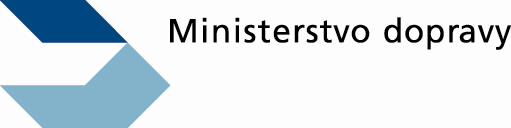 AZkoordinovaný rádiový kmitočet Zkoordinovaný rádiový kmitočet A 1KmitočetNapř. 130,20833 MHz nebo bude přidělenoA 2Kmitočtový kanálNapř. 130,210 nebo bude přidělenoA 3Druh vysílání6k00A3EA 4Šíře kanálu8,33 kHzA 5Volací znakNapř. LETIŠTĚ XXX RADIOA 6Účel použití (služba)Např. A/GBUmístění rádiového zařízeníUmístění rádiového zařízeníB 1Název stanovištěNapř. Letiště XXXB 2LON-E (WGS84) [º-min-vteř]Např. 15°27‘38‘‘B 3LAT-N (WGS84) [º-min-vteř]Např. 50°12‘35‘‘B 4Nadmořská výška [m n. m.]Např. 275B 5Výška antény nad terénem [m]Např. 8B 6Zóna krytí horizontálně [NM] / vertikálně [ft]Např. Kruh 15/3 000